Лабораторная работа №1 по дисциплине «БЖД» Общие санитарно-гигиенические требования к воздуху рабочей зоны Задание: Оценить соответствие состава и параметров воздушной среды на рабочем месте (РМ) в соответствии с требованиями ГОСТ 12.1.005–88 ССБТ «Общие санитарно- гигиенические требования к воздуху рабочей зоны», если фактические параметры соответственно равны: - температура рабочей зоны – tрз, 0 С; - относительная влажность – φ, %; - скорость воздуха – υ, м/с; - тепловое излучение – g, Вт/м2 ; - энергозатраты на выполнение работ – Эз, Вт; - температу-ра наружного воздуха – tн., 0 С; - давление – 101,3 кПа; - продолжительность пребывания на рабочем месте в % от смены – П; - %; концентрация веществ А, В, С соответственно равны – КА, КВ, КC. Определить необходимый воздухообмен на удаление вредных веществ, если объем помещения – V, м 3 . Предложить мероприятия по обеспечению здоровых и безопасных условий труда для конкретного рабочего места.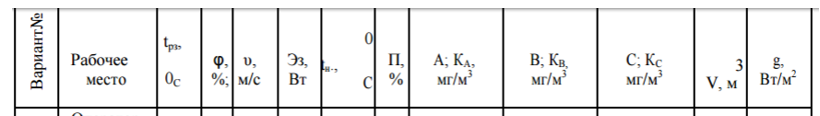 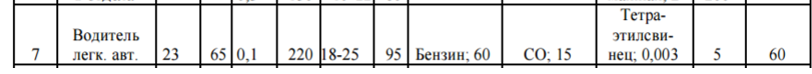 Указания к выполнению лабораторной работе №1. Для выполнения задания используйте: - ГН 2.2.5.1313-03«Предельно допустимые концентрации вредных веществ в воздухе рабочей зоны»; - СанПиН 2.2.4.548–96 «Гигиенические требования к микроклимату производственных помещений» - ГОСТ 12.1.005–88 ССБТ «Общие санитарно-гигиенические требования к воздуху рабочей зоны»; - справочник “Вредные вещества в промышленности”; 1, 2, 3 т./Под общей редакцией Н. В. Лазарева и Э. Н. Левиной. – Л: Химия,2013. Ответ оформить в виде табл. 2 и 3 с пояснениями, расчетами, заключением и рекомендациями. Необходимый воздухообмен рассчитывается по формуле: Lн  Kв V , (м 3 / час) , где V – объём помещения, K в - кратность воздухообмена, 1/час. K в принимается равной или более максимальной кратности запыленности (загазованности), К з . К з = Кфi / ПДКi (для веществ разного действия) или n К з =  К фi / ПДКi (для веществ однонаправленного действия).Таблица 2- санитарно – гигиеническая оценка параметров воздушной средыКатегория тяжести 1АПериод года- зимаПостоянство рабочего места – постоянно.Таблица 3 - Санитарно-гигиеническая оценка состава воздуха рабочей зоны При одновременном содержании в воздухе рабочей зоны нескольких вредных веществ однонаправленного действия (по заключению органов государственного санитарного надзора) сумма отношений фактических концентраций каждого из них (К1, К2…Кn)в воздухе к их ПДК (ПДК1, ПДК2,…ПДКn) не должна превышать единицы.(1)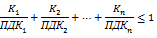 60/5 +15/5 + 0,003/0,0003 ≥ 1Сумма больше 1, следовательно,  величина вредных веществ в воздухе превышает предельные нормы и не соответствует  оптимальным условиям.Делаем вывод, что состав и параметры воздушной среды на рабочем месте водителя л/а не соответствует  требованиям санитарно-гигиенической оценке параметров  воздушной среды и  составу воздуха  рабочей зоны.Определить необходимый воздухообмен на удаление вредных веществ, если объем помещения – V, 5 м 3 . Указать мероприятия по обеспечению здоровых и безопасных условий труда для конкретного рабочего места.Решение.Количество вредного вещества В, поступающего в помещение в 1 час, задается формулой:B = 22,6∙n (л/ч)Предельно допустимая концентрация СО2 составляет 0,1 % или ρВ = 1 л/м3. В атмосферном воздухе углекислого газа содержится 0,035 %, т. е. ρо = 0,35 л/м3. Тогда объем чистого воздуха V, необходимого для n человек, согласно формуле (2), составит: м3/ч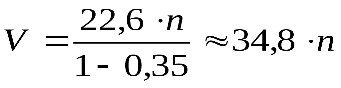 Кратность воздухообмена определяется по формуле (1):раз в 1 час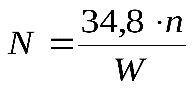 Для рассматриваемого производственного помещения n = 1 человек, объем5 м3.W = 1* 5 = 5м3Согласно формуле :		34,8 * 1N = ----------------- = 7 раз в час	       5Следовательно, если 7 раз в 1 час производить замену загрязненного воздуха помещения чистым воздухом, концентрация углекислого газа в помещении будет ниже предельно допустимой.Ответ: N = 7.Рассчитаем необходимый воздухообмен на удаление вредных веществ по формуле 2.L_н=K_в∙V    (2)где V – объём помещения; Kв– кратность воздухообмена, 1/час. Kв принимается равной максимальной кратности запыленности (загазованности), Kз.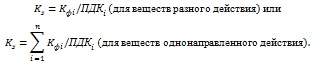 В нашем случае считаем кратность воздухообмена, как  кратности запыленности (загазованности)  для веществ однонаправленного действия.K_з=60/5+15/5=15Тогда, необходимый воздухообмен будет равен:L_н=15∙5=75 м3/чДля обеспечения здоровых и безопасных условий труда рекомендуется использование средств индивидуальной защиты .Лабораторная работа №2 по дисциплине «БЖД»Оценить шум и вибрацию на рабочем месте (РМ)Задание: Фактические параметры шума и вибрации приведены в табл. 1 и 2. Определить требуемое снижение шума, вибрации и время, в течении которого вибрация не будет оказывать вредного воздействия на работающих.Подобрать средства индивидуальной защиты от шума.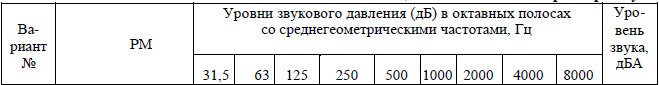 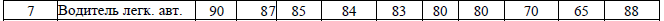 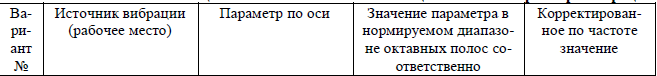 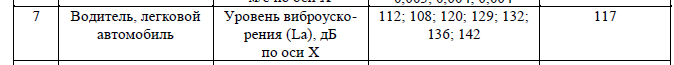 Таблица 4 – Санитарно – гигиеническая оценка шумаТаблица 5 - Санитарно-гигиеническая оценка вибрацииВид вибрации локальнаяНаправление действия- виброусконие по оси ХЛабораторная работа №3 по дисциплине «БЖД» Гигиенические требования к естественному, искусственному и совмещенному освещению жилых и общественных зданий Задания: а) Дать санитарно-гигиеническую оценку искусственного освещения (общего или комбинированного) лампами (газоразрядными (ГР) или накаливания (ЛН)), если в помеще-нии (П) выполняются работы Х разряда (минимальный размер объекта различения , мм), фон (Ф), контраст (К), если фактическая освещенность Е, лк, показатель ослепленности (Р), коэффициент пульсации (Кп). Данные смотри ниже.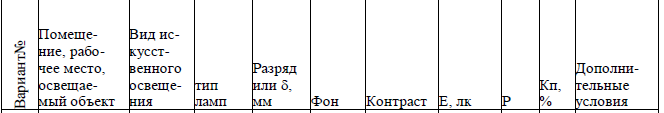 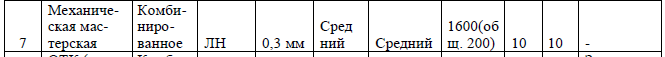 Санитарно-гигиеническая оценка искусственного освещения механической мастерской:Освещение комбинированное, тип ламп ЛН.В помещении выполняются работы с разрядом работы с точностью до 0,3 мм.Фон-средний.Контраст-средний.Фактическая освещенность Е, лк 1600 (200 лк).Показатель ослеплённости(р) – 10.Коэффициент пульсации (Кп)-10%.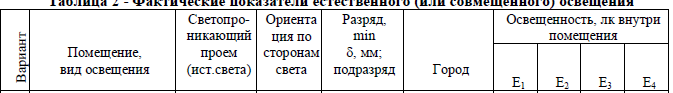 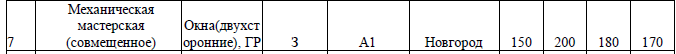 б) б) Правильно ли спроектировано естественное или совмещенное освещение в помещении для выполнения Х разряда (с минимальными размерами объекта различия , мм), А1 подразряда, если светопроникающий проем (окно, фонарь) ориентирован по сторонам света на А, объект (помещение) находится в городе Новгороде, фактическая освещенность внутри помещения E1=150 лк; E2=200 лк; E3=180 лк; E4=170 лк, лк, при наружной Е н = 1600 лк.Допустим, естественная освещенность в самой удаленной точке помещенияЕ1 на рабочей поверхности составила 30 лк, под открытым небом  - 1600 лк.                                            30 лк х 100%                             КЕО=-------------------- = 1,87%                                                1600 лкЗаключение:  Коэффициент естественной освещенности на рабочем месте в помещении Е2 составляет 1,87%, что отвечает санитарно-гигиеническим требованиям при боковом освещении.200 лк х 100%                             КЕО=   -------------------- = 12,5%                                                 1600 лкЗаключение:  Коэффициент естественной освещенности на рабочем месте в помещении Е1 составляет 12,5%, что отвечает санитарно-гигиеническим требованиям.150 лк х 100%                             КЕО=   -------------------- = 9,3%                                                 1600 лкЗаключение:  Коэффициент естественной освещенности на рабочем месте в помещении Е2 составляет 9,3%, что отвечает санитарно-гигиеническим требованиям.180 лк х 100%                             КЕО=   -------------------- = 11,25%                                                 1600 лкЗаключение:  Коэффициент естественной освещенности на рабочем месте в помещении Е3 составляет 11,25%, что отвечает санитарно-гигиеническим требованиям.170 лк х 100%                             КЕО=   -------------------- = 10,62%                                                 1600 лкЗаключение:  Коэффициент естественной освещенности на рабочем месте в помещении Е4 составляет 10,62%, что отвечает санитарно-гигиеническим требованиям.Лабораторная работа №4 по дисциплине «БЖД» Оценка производственных факторов. Задание: Заполните карту условий труда на рабочем месте (см. приложение № 1). Определите интегральные показатели: - тяжести (Ит); - работоспособности (К 1); - категорию тяжести; - льготы и компенсации за вредные условия труда. Наметьте первоочередные мероприятия по улучшению условий труда. Определите интегральные показатели Ит2 и К2 после внедрения мероприятий и возможный рост производительности труда при внедренииКАРТАаттестации  рабочего  места по условиям трудаПункт 1. Общие сведения о рабочем месте.1.1Организация   1.2.Цех (отдел)   1.3.Участок  (бюро, сектор)1.4.Код и наименование профессии (должности) по ОКПД    11442, водитель автомобиля1.5.Число рабочих смен. Продолжительность смены.  1 смена, 8 часов1.6.Количество аналогичных рабочих мест   два1.7.Численность работающих на рабочем месте ( на одном работающем месте/на всех аналогичных рабочих местах)   1/21.8.Из них женщин  нет1.9.Выпуск ЕТКС, ЕКСД  Выпуск 52 , 1.10.Характеристика выполняемой работы по ЕТКС, ЕКСД рабочей (должностной) инструкции. Наименование технологического процесса ( вида работ). Наименование операции Управление автомобилем, работающим на жидком топливе, при перевозке людей. Осмотр и заправка автомобиля горючими и смазочными материалами. Смазка трущихся частей и деталей. Выявление и устранение неисправностей в работе автомобиля. Текущий ремонт и участие в других видах ремонта.1.11.Обслуживаемое оборудование: наименование, количество единиц (указать) Автомобиль МАЗ 256270,  две единицы1.12.Применяемые инструменты и приспособления (технологическая оснастка) (указать) набор слесарного инструмента, 1.13.Используемые сырье, материалы (указать) Бензин, смазочные материалы, обтирочные материалы, перевозимые люди.Таблица 6-   Результаты оценки факторов производственной среды Оценку проводил ___________________      __________________________________                              (должность, подпись)		(И.О.Фамилия)____________________(дата)Таблица 7- Результаты оценки тяжести трудового процессаОценку проводил ___________________________     _____________________________			(должность, подпись)                      (И.О.Фамилия)    Таблица 8-. Результаты оценки напряженности трудового процесса. Оценку проводил  _________________________     _______________________________                               (должность, подпись)                                 (И.О.Фамилия)  Таблица 9- Показатели оценки условий труда на рабочем местеПункт 6. Результаты аттестации рабочего места11442, водитель автомобиля (УАЗ    )                                                                                      3.16.1.Общая оценка условий труда ________________________________________________                                                                              (указать класс условий труда)6.2. Вывод о праве работника(ов) на компенсации, обязанностях нанимателя по профессиональному пенсионному страхованию работников:                                         пенсия по возрасту за работу с особыми условиями труда_______________________                                                                                                                                   ( указать: список №1, список №2,списками не предусмотрено, право на пенсию не подтверждено результатами аттестации)обязанности нанимателя по профессиональному пенсионному страхованию работников:          Не предусмотрена Списками и Перечнем          Дополнительный отпуск за работу  с вредными и (или) опасными условиями труда                                        шесть календарных дней                               ( указать количество календарных дней)            Сокращенная продолжительность рабочего времени за работу с вредными и (или) опасными условиями труда   не предусмотрена                                                              ( указать количество часов)             Доплата за работу с вредными  и (или) опасными условиями труда ______________	8% к тарифной ставке с учётом тяжести труда                                                 ( указать процент доплат)6.3.Председатель аттестационной комиссии _______________                                                                                 (  подпись, И.О.Фамилия, дата)6.4.Члены аттестационной комиссии: _____________________                                                                   ____________________                                                                    ____________________                                                                   ____________________                                                                    ____________________                                                                    ____________________					         ____________________                                                                    ____________________6.5.С результатами аттестации ознакомлены:___________________________________________________________                       ( подпись, И.О.Фамилия работника, дата)ПРОТОКОЛ № количественных измерений и расчетов показателей тяжести трудового процесса(прилагается к карте аттестации рабочего места по условиям труда)1.Организация 2. Цех (отдел) 3. Участок (бюро, сектор) 4. Код и наименование профессии (должности) по ОКПД 11442 водитель автомобиля (МАЗ 256270)5. Пол работника муж.6. Количество аналогичных рабочих мест -17. Описание выполняемой работы : перевозка людей8.Измерения проводил                                                                         (должность, подпись)                                                           ( И.О.Фамилия)Ориентировочные показатели для предоставления льгот и компенсаций в зависимости от оценки состояний условий труда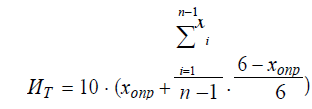 где хопр – балльная оценка фактора, определяющего условия труда (с максимальным значением); хi – балльные оценки значимых факторов (влияющих на условия труда и состояние работающих, формирующих функциональные состояния организма); n – число значимых факторов; n1 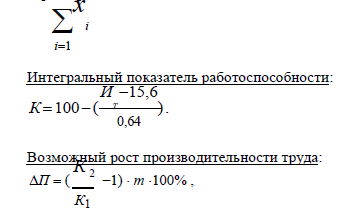 где m – коэффициент, учитывающий разное влияние факторов на организм m=0,12..0,4. При усредненных расчетах применяется m =0,2. Образец карты условий труда приведен в приложении I ориентировочные показатели для предоставления льгот и компенсаций приведены в приложении II. Критерии балльной оценки производственных факторов приведены в приложении III. - сумма баллов значимых факторов без хопр.Ит = 10*(2,47+5/4*11/6) = 47,6К = 100 – 85 = 15∆П =( 30/15 – 1) *0,2 *100=20%Таблица 10-Интегральный показатель тяжести трудаЛитература1 Безопасность жизнедеятельности. Безопасность технологических процессов и произ-водств. Охрана труда: Учеб. пособие для вузов/ П. П. Кукин, В. Л. Лапин, Н. Л. Пономарёв и др. – 2-е изд., испр. И доп. М.: Высш. Шк., 2002. – 319 с.2 Безопасность жизнедеятельности. Охрана труда: учеб. Пособие для вузов/ А. В. Фро-лов, Т. Н. Бакаева; под общ. ред. А. В. Фролова. – Ростов н/Д: Феникс, 2005. - 736 с.3 Вредные вещества в промышленности: В з-х томах: справочник для химиков, инже-неров и врачей./ Под общ. ред. Н. В. Лазарева и Э. Н. Левиной. – Л: Химия, 2007.4 Г. Ф.Денисенко. Охрана труда: Учеб. Пособие для вузов. – М.: Высш. шк, 1985. – 319 с.5 Лизоркин А. А. и др. Справочник по охране труда. – М.,20136 Кузьминов Л. А., Швалёв Л. Н. «Экономическая оценка труда в строительстве». М.: 2008. – 176 с.7 Количественная оценка тяжести труда. Межотраслевые методические рекомендации.– М.: НИИ труда, 2011. – 152 с.8 ГОСТ 12.1.005-88 «Общие санитарно-гигиенические требования к воздуху рабочей зоны» (www.worldofauto.ru/gost.php?gost=%c3%ce%d1%d2%2012.1.005-88)9 ГН 2.2.5.1313-03 «Предельно допустимые концентрации вредных веществ в воздухе рабочей зоны» (www.izvest.ru/gosts/doc-33126.html)10 СанПиН 2.2.4.548-96 «Гигиенические требования к микроклимату производственных помещений» (www.niilot.ru/doc059/download.htm)11 СанПиН 2.2.1/2.1.1.1278-03 «Гигиенические требования к естественному, искусствен-ному и совмещенному освещению жилых и общественных зданий»(www/russervices.ru/document-17712.html)12 СН 2.2.4/2.1.8.562-96 «Шум на рабочих местах, в помещениях жилых, общественных зданий и на территории жилой застройки» (www.izvest.ru/gost/doc-28982.html)13 СН 2.2.4/2.1.8.566-96 «Производственная вибрация, вибрация в помещениях жилых и общественных зданий» (www.izvest.ru/gost/doc-28981.html)14 СНиП 23-05-95 «Естественное и искусственное освещение» (http://snip.pp.ru/detail.php?fltem=10&folder=1)ПараметрЕдиница измеренияФактическое значениеНормируемое значениеНормируемое значениеПараметрЕдиница измеренияФактическое значениеоптимальноедопустимоетемпература tрз, 0 С2322,226,4Относительная влажность φ, %;656878Скорость движения воздуха υ, м/с;0,10,10,2Давление101,3 кПа;101,3101,3101,4Тепловое излучение g, Вт/м2 ;606868-77ВеществоФактическая концентрация МГ/М3ПДК, МГ/М3Особенности действияСО605Отравление. Летальный исход.Бензин155Токсичность паров бензина, их наркотическое действие на центральную нервную систему.ТЭС(тетраэтилсвинец)0,0030,0003Мутагенные вещества приводят к изменению наследственности (свинец, марганец, ртуть).ПараметрУровень звука, дБаПараметр31,5631252505001000200040008000Уровень звука, дБаФактический УЗД (Lp),дБ90878584838080706588ПДУ,дБ93 79 70 63 58 55 52 50 49 60∆Lтр,дБ -38521252528201628∆Lтр+∆L,дБ-131515181813-∆Lэф.сиз,дБ22121814222226124-ПараметрЗначение параметра в нормируемом диапазоне октановых полос со среднегеометрическими частотами, ГцЗначение параметра в нормируемом диапазоне октановых полос со среднегеометрическими частотами, ГцЗначение параметра в нормируемом диапазоне октановых полос со среднегеометрическими частотами, ГцЗначение параметра в нормируемом диапазоне октановых полос со среднегеометрическими частотами, ГцЗначение параметра в нормируемом диапазоне октановых полос со среднегеометрическими частотами, ГцЗначение параметра в нормируемом диапазоне октановых полос со среднегеометрическими частотами, ГцЗначение параметра в нормируемом диапазоне октановых полос со среднегеометрическими частотами, ГцЗначение параметра в нормируемом диапазоне октановых полос со среднегеометрическими частотами, ГцКорректированное по частоте значениеПараметр112108120129132136142Корректированное по частоте значениеПДЗ, ед изм при т = 480 мин120128122131133139144117превышение-8-20-22134Факторы и показатели производственной средыНомер и дата утверждения протокола измерений и (или) исследованийГигиеничес-кие нормативы (ПДК, ПДУ)Фактичес-кие величиныКласс (степень) условий трудаВремя воздействия фактораКласс (степень) условий труда с учетом времени воздействия фактора 12345672.1.Химический фактор,  Итоговая оценка фактора:2.2.Биологический фактор2.2.1.вредные вещества биологической природы кл/м³2.2.2. группа патогенности микроорганизмовИтоговая оценка фактора:2.3. Пыли, аэрозоли , мг/м³Итоговая оценка фактора:2.4. Шум, дБА, дБ№76-в/2412-2435-х от 26.08.12г8071250%22.5. Инфразвук2.6. Ультразвук2.7.Вибрация транспортная, дБ№76в/2412-2435-х от 26.08.12г626516-6113-5914-60250%22.8.Вибрация локальная, дБ2.9.Электромагнитные поля и неионизирующие излученияИтоговая оценка фактора:2.10. Ионизирующее  излучениеИтоговая оценка фактора:2.11. Микроклимат2.11.1.температура воздуха,ºС2.11.2.относительная влажность, %2.11.3. скорость движения воздуха, м/с2.11.4.тепловое излучение,Вт/м²2.11.5. работа на открытом воздухе, в неотапливаемом помещении, в холодильных камерахИтоговая оценка фактора2.12. освещенностьИтоговая оценка фактора2.13. АэроионизацияИтоговая оценка фактора2Балл с учётом времени действия2        Показатели тяжести трудового процессаНомер и дата утверждения протокола измерений и (или) исследованийНормативное значение показателяФактическое значение показателяКласс (степень) условий труда123453.1.Физическая динамическая нагрузка,кгм:3.1.1.региональная нагрузка при перемещении груза на расстояние до 1м3.1.2.общая нагрузка при перемещении груза на расстояние от 1 до более 3.2.Масса поднимаемого и перемещаемого груза вручную, кг:3.2.1.подъем и перемещение тяжести при чередовании с другой работой3.2.2.подъем и перемещение тяжестей постоянно в течение рабочей смены3.2.3.суммарная масса грузов, перемещаемых в течение каждого часа смены:с рабочей поверхностис пола3.3.Стереотипные рабочие движения, количество за смену:3.3.1.при локальной нагрузке3.3.2.при региональной нагрузке3.4.Статическая нагрузка,кг(силы)хс:3.4.1. одной рукой3.4.2. двумя руками3.4.3.с участием мышц корпуса, ног3.5. Рабочая позаПр.№9/47 от 09.09.2012г.Периодическое, до 25% времени смены нахождение в неудобной позеПериодическое, до 28% времени смены нахождение в неудобной позе3.13.6. Наклоны корпуса3.7. Перемещение в пространстве, обусловленные технологическим процессом, км:3.7.1. по горизонтали3.7.2. по вертикалиИтоговая оценка тяжести трудового процессаБалл с учётом времени действия3.13Показатели напряженности трудового процессаХарактеристика показателей в соответствии с гигиеническимикритериямиКласс (степень)условий трудаБалл с учётом времени действия1234.1. Интеллектуальные нагрузки4.1.1.Содержание работы.Работа по сер.инструкции3.134.1.2.Восприятие сигналов (информации) и их оценкаВосприятие сигналов с последующим сопоставлением фактических значений параметров с их номинальными значениями3.134.1.3.Распределение функций по степени сложности заданияВыполнение задания и его проверка224.1.4.Характер выполняемой работыРабота в условиях  дефицита времени,пов.опасн.3.234.2. Сенсорные нагрузки.4.2.1.Длительность сосредоточенного наблюдения (в % от времени смены)28%224.2.2.Плотность сигналов (световых, звуковых) и сообщений в среднем за 1 час работыДо 150224.2.3.Число производственных объектов одновременного наблюдения-114.2.4.Размер объекта различения ( при расстоянии от глаз работающего до объекта различения не более ) в мм при длительности сосредоточенного наблюдения (% времени см)-114.2.5.Работа с оптическими приборами  при длительности сосредоточенного наблюдения (% врем. смены)-114.2.6Наблюдение за экранами видеотерминалов (час/ смену):при буквенно-цифровом типе отображения информации-11при графическом типе отображения4.2.7.Нагрузка на слуховой анализатор ( при производственной необходимости восприятия речи или дифференцированных сигналов)-114.2.8.нагрузка на голосовой аппарат (суммарное количество часов, наговариваемое в неделю)-114.3.   Эмоциональные нагрузки4.3.1.Степень ответственности за результат собственной деятельности. Значимость ошибок.Несет отв.за кач.основных работ3.134.3.2.Степень риска для собственной жизниВероятна3.234.3.3. Степень ответственности за безопасность других лицВозможна3.234.4.  Монотонность нагрузок4.4.1. Число элементов ( приемов), необходимых для реализации простого задания или в многократно повторяющихся операциях-114.4.2.Продолжительность  выполнения простых производственных заданий или повторяющихся операций, с-114.4.3. Монотонность производственной обстановки (время пассивного наблюдения за ходом техпроцесса в % от времени смены)-114.5.   Режим работы4.5.1.   Сменность работыОдносменная без ночн.11Итоговая оценка напряженности трудового процесса3.1              Фактор                                                Класс условий труда                                                Класс условий труда                                                Класс условий труда                                                Класс условий труда                                                Класс условий труда                                                Класс условий труда                                                Класс условий труда              Фактороптимальныйдопустимый           вредный           вредный           вредный           вредный опасный(экстремальный)              Фактор123.13.23.33.445.1. Химический5.2. Биологический5.3. Пыль, аэрозоли5.4. Шум+5.5. Инфразвук5.6. Ультразвук5.7. Вибрация общая+5.8. Вибрация локальная5.9. Электромагнитные поля и неионизирующее излучение5.10.Ионизирующее излучениеМикроклимат+Освещение5.13. АэроионизацияяТяжесть труда+5.15. Напряженность труда+ Общая оценка условий труда3.1Изучаемый показательИсходные данные и необходимые расчеты для определения показателяФактическое значение показателя1.  Рабочая позаПериодическое нахождение в фиксированной  позе ( при  управлении автомобилем)28%Среднее значение элементов труда на рабочем местеИнтегральная оценка тяжести труда на рабочем местеКатегория тяжести трудаДоплата, % к тарифной стафке с учётом категории тяжести трудаДополнительный отпускСокращенный рабочий день3,247,6четвертая86Не предусмотрено